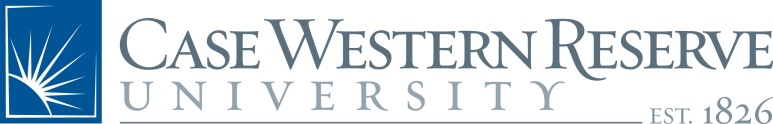 Civil and Environmental Engineering DepartmentFaculty Position: Assistant/Associate ProfessorThe Department of Civil and Environmental Engineering at Case Western Reserve University is seeking applicants for a full-time tenure-track or tenured faculty position in Geotechnical Engineering.  Qualified candidates at the levels of assistant and associate will be considered, with hiring rank and tenure status commensurate with academic accomplishments.Candidates from all areas of geotechnical and geoenvironmental engineering are encouraged to apply.  A strong interdisciplinary science/engineering background is highly sought.   The following non-exhaustive list of topics are of specific interest: smart geosystems, effects of climate change on geosystems, integration of data science and AI for geotechnical engineering, biomedidated and bioinspired geotechnical engineering, offshore geotechnical engineering, earthquake engineering and geosystem resilience. Applicants must have, at the time of appointment, a PhD (or equivalent) in Civil Engineering or a related field. Successful candidates are expected to develop a vigorous, independent, externally funded research program, maintain a strong publication record, advise students, contribute to the existing range of courses and to the development of innovative undergraduate and graduate curricula, and provide services to the department and the university.   In employment, as in education, Case Western Reserve University is committed to Equal Opportunity and Diversity. Women, veterans, members of underrepresented minority groups, and individuals with disabilities are encouraged to apply. Candidates will submit a statement on diversity and inclusion explaining how diversity, equity, and inclusion are valued within your research and discipline(s) and how your own scholarly work might contribute to structural justice inside and outside institutions of higher learning. This statement should also suggest how your work, while as a member of CWRU, will contribute to diversity, equity, and inclusion and how moving forward you intend to foster a culture of diversity, pluralism, and individual difference.Case Western Reserve University provides reasonable accommodations to applicants with disabilities. Applicants requiring a reasonable accommodation for any part of the application and hiring process should contact the Office of Equity at 216-368-3066 to request a reasonable accommodation. Applicants should submit: (1) a letter of application; (2) curriculum vitae; (3) a statement of research interests; (4) a statement of teaching interests; (5) statement on diversity and inclusion, and (6) the names and contact information for at least three references. Application materials should be submitted as a single PDF file to: Faculty Search Committee Department of Civil & Environmental Engineering Case Western Reserve University2104 Adelbert Road
Cleveland, Ohio 44106Email:  geotech-faculty-search-22@case.eduScreening of applications will begin immediately and will continue until the position is filled. Requests for information may be directed to Dr. Huichun (Judy) Zhang (hjz13@case.edu), Chair of the Search Committee.Founded in 1826, Case Western Reserve University is a highly ranked private research university located in Cleveland, Ohio. As a vibrant and up-and-coming city, Cleveland was named one of the top 15 best places to live in the US by timeout.com in 2016. The campus is in the heart of University Circle, a world-renowned area for its cultural vibrancy, hosting the Cleveland Museum of Art (the second highest ranked art museum in the country), the Cleveland Orchestra, the Museum of Natural History, Cleveland Institute of Music, and the Cleveland Botanical Gardens;  as well as two world-class health institutions, the Cleveland Clinic and University Hospitals of Cleveland. CWRU and surrounding institutions host many institutes and centers that support and catalyze innovative research and translational opportunities, including the Institute for Smart, Secure and Connected Systems, the Great Lakes Energy Institute, Institute for Advanced Materials, Solar Durability and Lifetime Extension Center, Clinical and Translational Science Collaborative of Cleveland, Institute for Computational Biology, Center for Global Health and Diseases, Case Comprehensive Cancer Center, Institute for the Science of Origins.The Department of Civil and Environmental Engineering at Case Western Reserve University is one of the founding departments of the Case Institute of Technology (founded in 1880), one of the forerunners for CWRU.  The Department went through successful fundraising efforts in recent years which allowed it to build the Vanderhoof Infrastructure Research and Education facilities, the Saada Family Geotechnical Engineering laboratory, Richard Saada Intelligent Geosystem laboratory, and more recently, a new concrete laboratory. These represent over $6M investment in modernizing its research and educational infrastructure in the past 10 years. The Department is affiliated with a $26M NSF Engineering Research Center, a $15M US Department of Transportation National University Transportation Center focusing on infrastructure sustainability and renewal. The Department faculty address crucial water infrastructure needs with support from the $2.5M NSF Critical Resilient Independent System and Process Project and have additionally secured over $2M funding in environment related research in recent years. The department features a dynamic, pioneering, and collegial environment and consistently receives high student satisfaction.  